PC SIGNATURE BURGER* - $13Fresh pattied burger topped with thick cut bacon, cheddar cheese, slow roasted tomatoes, and fried leeksCHICKEN TENDERS - $12Hand breaded chicken tenders served with your choice of sauce (Sauces on back of menu)GRILLED CHEESE - $7American Cheese between Texas Toast (add bacon $2, pulled pork or chicken bites $4 each)PULLED PORK SANDWICH - $12Brioche bun, roasted pulled pork, BBQ, and fried leeksALL ANGUS BEEF HOT DOG - $10Choice of two toppings: Chili, PC Beer Cheese, Bacon, Tomato, Onion, Relish, Pickle (additional toppings $1 each)HAMBURGER* - $10Fresh pattied burger. (Add cheese $1 or bacon $2) Cheese: Swiss, American, Pepper Jack, and CheddarCUBAN SANDWICH - $13Classic Cuban pulled pork, ham, mustard, mayo, pickle and swiss cheesePC CLASSIC BLT - $11Texas Toast, sliced tomatoes, thick cut bacon, romaine leaves, and mayo CHICKEN PHILLY - $13Cuban loaf, grilled chicken, onions, peppers, and PC beer cheesePC GRINDER - $13Cuban loaf, Fontanini’s Italian Sausage, marinara, onions, peppers, and mozzarella cheeseGRILLED CHICKEN - $13Grilled chicken, garlic mayo, swiss cheese on a Brioche bunCAJUN CHICKEN - $13Grilled chicken, citrus mayo, pepper jack cheese on a Brioche bunLOADED FRIES OR LOADED NACHOS - $10Flat Fries or Tortilla Chips, shredded cheese, green onion, bacon bits and PC Beer Cheese on the sidePICKLE BALLS - $10Our twist on fried pickles, with cream cheese, lightly breaded and served with PC Sriracha AioliCHEESE CURDS - $10Lightly breaded white cheddar curd, served with PC Signature SauceBUFFALO CHICKEN BITES - $10Lightly breaded bites tossed in buffalo sauce served with house made PC ranchPC BEER CHEESE & PRETZELS - $10Baked Pretzel loaves with our house made PC Beer Cheese made with Exile Ruthie BeerBUFFALO CHICKEN DIP - $11Buffalo Chicken, Bleu Cheese, and green onions, served with tortilla chipsSTARTER SAMPLER PLATTER - $201 Full order of Cheese Curds1 Full order of Chicken Bites5 Pickle Balls2 Pretzel RollsPC Signature SaucePC Beer Cheese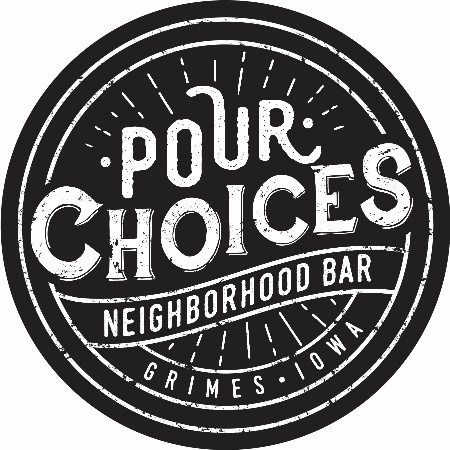 PC RanchPC Sriracha Aioli(No Substitutions)